УЧЕБНЫЙ ПЛАН на 2023-2024 учебный годпо  дополнительным общеразвивающим программам, реализуемым на платной основе по договорам с физическими (юридическими лицами)1. Дополнительная общеразвивающая   программа в области музыкального искусства «Любительское музицирование (гитара шестиструнная)» (с 18 лет), срок обучения 1 год.2. Дополнительная общеразвивающая   программа в области музыкального искусства «Любительское музицирование (фортепиано)» (с 18 лет), срок обучения 1 год.3. Дополнительная общеразвивающая программа в области музыкального искусства Любительское музицирование (эстрадный вокал)» (с 18 лет), срок обучения 1 год.4. Дополнительная общеразвивающая программа в области музыкального искусства Любительское музицирование (ударные инструменты)» (с 18 лет), срок обучения 1 год.5. Дополнительная  общеразвивающая  программа в области хореографического искусства «Детки в балетках»  (от 4 до 6 лет), срок обучения 1 год.6. Дополнительная  общеразвивающая  программа в области хореографического искусства «Весёлый каблучок»  (от 4 до 6 лет), срок обучения 1 год.7. Дополнительная  общеразвивающая  программа в области хореографического искусства «Dance Fit»  (с  18 лет), срок обучения 1 год.8. Дополнительная  общеразвивающая  программа в области музыкального искусства «Войди в мир искусства» (от 4 до 6 лет), срок обучения 1 год.     9. Дополнительная  общеразвивающая  программа в области изобразительного искусства «Юный художник» (от 5 до 6 лет), срок обучения 1 год.     10. Дополнительная  общеразвивающая  программа  в области музыкального искусства «Ладушки» (от 4  до 5 лет), срок обучения 1 год.11. Дополнительная  общеразвивающая  программа начального музыкального развития    (от 5 до 6 лет), срок обучения 1 год.12. Дополнительная  общеразвивающая  программа  начального музыкального развития с определением   специальности (от 6 до 7 лет), срок обучения 1 год.  13. Дополнительная  общеразвивающая  программа  в области музыкального искусства  «Волшебные ритмы» (от 4 до 5 лет), срок обучения 1 год.ПРИНЯТОПедагогическим советом МАУДО ДШИПротокол №2 от 22.03.2023№п/пПредметКоличество часов в неделюКоличество часов в месяц1.Гитара шестиструнная28           Итого часов по плану:           Итого часов по плану:28№п/пПредметКоличество часов в неделюКоличество часов в месяц1.Фортепиано28           Итого часов по плану:           Итого часов по плану:28№п/пПредметКоличество часов в неделюКоличество часов в месяц1.Вокал28           Итого часов по плану:           Итого часов по плану:28№п/пПредметКоличество часов в неделюКоличество часов в месяц1.Вокал28           Итого часов по плану:           Итого часов по плану:28№п/пПредметКоличество часов в неделюКоличество часов в месяц1.Ритмика28           Итого часов по плану:           Итого часов по плану:28№п/пПредметКоличество часов в неделюКоличество часов в месяц1.Ритмика28           Итого часов по плану:           Итого часов по плану:28№п/пПредметКоличество часов в неделюКоличество часов в месяц1.Современный танец28           Итого часов по плану:           Итого часов по плану:28№п/пПредметКоличество часов в неделюКоличество часов в месяц1.Мозаика звуков и красок 142.Первые шаги  в историю искусства14           Итого часов по плану:           Итого часов по плану:28№п/пПредметКоличество часов в неделюКоличество часов в месяц1.Изобразительное творчество 28           Итого часов по плану:           Итого часов по плану:28№п/пПредметКоличество часов в неделюКоличество часов в месяц1.Детский фольклор 28           Итого часов по плану:           Итого часов по плану:28№п/пПредметКоличество часов в неделюКоличество часов в месяц1.Ритмика142.Сольфеджио 14           Итого часов по плану:           Итого часов по плану:28№п/пПредметКоличество часов в неделюКоличество часов в месяц1.Ритмика142.Сольфеджио 143.Музыкальный инструмент (по выбору) 14           Итого часов по плану:           Итого часов по плану:312№п/пПредметКоличество часов в неделюКоличество часов в месяц1.Логоритмика28           Итого часов по плану:           Итого часов по плану:28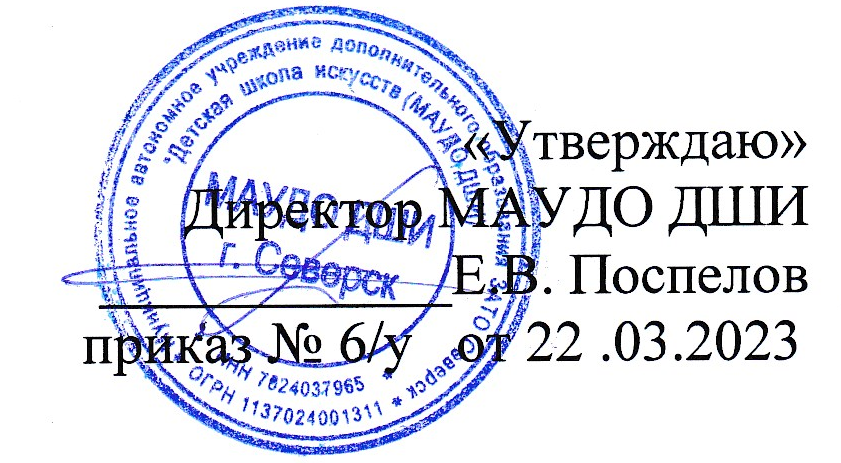 